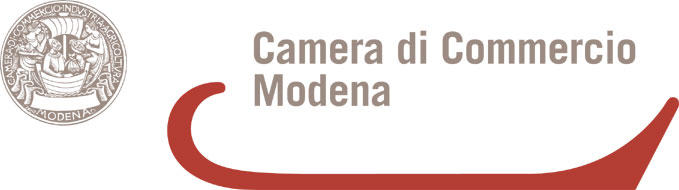 BANDO PER LA CONCESSIONE DI CONTRIBUTI A FONDO PERDUTO
ALLE IMPRESE COLPITE DALLA TROMBA D’ARIAMODULO DI DOMANDAIl/La sottoscritto/ain qualità di legale rappresentante dell’impresa:Indirizzo della sede / Unità locale operativac h i e d edi partecipare al bando per la concessione di contributi a fondo perduto alle imprese colpite dalla tromba d’aria del 30 aprile 2014Indica le coordinate per il bonifico bancario al fine dell’erogazione del contributo:Consapevole della responsabilità penale a cui può andare incontro in caso di dichiarazioni mendaci, falsità in atti e uso di atti falsi, ai sensi e per gli effetti degli artt. 46 , 47 e 76 del decreto del Presidente della Repubblica 28 dicembre 2000, n. 445dichiaradi aver preso visione del bando e di accettarne tutte le condizioni;di rientrare nella definizione di PMI di cui di cui all’Allegato 1 Regolamento UE 800/2008;di avere sede legale e/o unità locale operativa nei comuni di Castelfranco Emilia, Nonantola, S. Cesario sul Panaro;di essere iscritto nel Registro delle Imprese o nel R.E.A di Modena;di essere attiva e di non trovarsi in stato di liquidazione o fallimento o altra procedura concorsuale, comunque denominata;di essere iscritta nell'elenco delle imprese danneggiate redatto dal Comune di Castelfranco Emilia, Nonantola, S. Cesario sul Panaro;di non aver beneficiato, per la stessa finalità per la quale richiede il contributo camerale, di altri contributi di natura pubblica per la parte già coperta dagli stessi;di svolgere attività nell’ambito dei settori manifatturiero, costruzioni, commercio, servizi con codice ateco __________________;di essere in regola con gli obblighi contributivi e retributivi;di avere subito danni a seguito della tromba d’aria del 30 aprile 2014 per cui si indicano spese di ripristino per
€  __________________ in ordine alle quali viene richiesto il contributo dell’Ente pari ad € __________________;che l'indirizzo di posta elettronica indicato nella modulistica è l'indirizzo al quale dovranno essere inviate tutte le comunicazioni inerenti il procedimento;dichiara inoltredi essere soggetto alla ritenuta di acconto del 4% (D.P.R. 29 settembre 1973 n. 600)di non essere soggetto alla ritenuta di acconto del 4% (D.P.R. 29 settembre 1973 n. 600)ALLEGA A TALE FINEcopia della dichiarazione concernente lo stato di impresa danneggiata a seguito della tromba d’aria del 30 aprile 2014 consegnata al Comune competente e dallo stesso vistata/timbrata;fotocopia del documento del legale rappresentante della società/impresa.Data _____________________________	Cognome e Nome _________________________________	Firma Leggibile ____________________________________Informativa ai sensi dell’art.13 del D.Lgs. 196/2003 - Codice in materia di protezione dei dati personaliI dati richiesti vengono raccolti in forma automatizzata e utilizzati per la concessione del contributo in oggetto. Il conferimento dei dati è obbligatorio per l'esame della domanda, pertanto l'eventuale rifiuto di rispondere comporta l'automatica esclusione.II titolare del trattamento è la CCIAA di Modena, nella persona del suo Presidente. Il Responsabile del trattamento è il Segretario Generale, Avv. Stefano Bellei, reperibile presso la Camera di Commercio di Modena, Via Ganaceto, 134 41121 Modena. I dati non saranno comunicati ad altri soggetti, né saranno oggetto di diffusione. In ogni momento l'interessato potrà esercitare, nei confronti del titolare del trattamento, i diritti di cui all'art.7 del D.Lgs. 196/2003.Data _____________________________	Cognome e Nome _________________________________	Firma Leggibile ____________________________________DICHIARAZIONE SOSTITUTIVA DI CERTIFICAZIONEDICHIARAZIONE <<DE MINIMIS>>
DICHIARAZIONE <<DE MINIMIS>> IMPRESE E DIVIETO DI CUMULODICHIARAZIONE SOSTITUTIVA DI ATTO NOTORIO (art. 47 D.P.R. 445 del 28 dicembre 2000)Premesso che il Regolamento n regolamento UE 1407/2013, relativo all’applicazione degli artt. 107 e 108 del Trattato UE agli aiuti “de minimis” pubblicato in GUUE serie L n. 352 del 24.12.2013 stabilisce che l’importo complessivo degli aiuti <<de minimis>> concessi ad una medesima impresa non debba superare i 200.000,00 euro (100.000,00 euro per le imprese che operano nel settore dei trasporti su strada) nell’arco di tre esercizi finanziari (quello in corso alla data di concessione dell’ aiuto e i due precedenti),Il/La sottoscritto/ain qualità di legale rappresentante dell’impresa:consapevole delle sanzioni penali richiamate dall’art. 76 del D.P.R. 445 del 28 dicembre 2000 nel caso di dichiarazioni non veritiereD I C H I A R Ache nell'esercizio finanziario in corso e nei due precedenti:non ha beneficiato di agevolazioni pubbliche in regime <<de minimis>>oppureha beneficiato delle agevolazioni pubbliche in regime <<de minimis>> indicate di seguito:Data _____________________________	Cognome e Nome _________________________________	Firma Leggibile ____________________________________NomeCognomeNato a, ilResidente aDenominazione o Ragione SocialeN. REACodice FiscalePartita IVAIndirizzoCAPComuneProvinciaTelefonoFaxE-mail presso la quale ricevere ogni comunicazione relativa allo stato della domandaE-mail presso la quale ricevere ogni comunicazione relativa allo stato della domandaSito InternetSito InternetSito InternetSito InternetReferente da contattareReferente da contattareReferente da contattareReferente da contattareBanca di appoggioCodice IBANConto intestato a:□   Rilascio il consenso□   Nego il consensoNomeCognomeNato a, ilResidente aDenominazione o Ragione SocialeN. REACodice FiscalePartita IVAData di concessione del contributoNormativa di riferimentoEnte concedente l'aiutoImporto